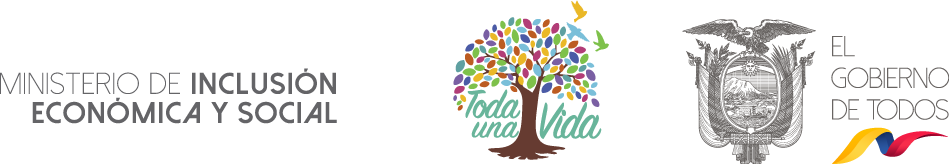 FICHA DE SEGUIMIENTO TERAPÉUTICOFamilia: ÁREA DE ACOMPAÑAMIENTO / SUB ÁREA(PGF):PARTICIPANTES:PARTICIPANTES:PARTICIPANTES:PARTICIPANTES:PARTICIPANTES:FECHASINTESIS DE LA INTERVENCIÓNSINTESIS DE LA INTERVENCIÓNOBSERVACIONESOBSERVACIONESOBSERVACIONESPRÒXIMA CITARESPONSABLE TÉCNICO:RESPONSABLE TÉCNICO:CONSULTANTE:PARTICIPANTES:PARTICIPANTES:PARTICIPANTES:PARTICIPANTES:PARTICIPANTES:FECHASINTESIS DE LA INTERVENCIÓNOBSERVACIONESPRÒXIMA CITARESPONSABLE:RESPONSABLE:RESPONSABLE:RESPONSABLE:PARTICIPANTES:PARTICIPANTES:PARTICIPANTES:PARTICIPANTES:PARTICIPANTES:FECHASINTESIS DE LA INTERVENCIÓNSINTESIS DE LA INTERVENCIÓNOBSERVACIONESOBSERVACIONESOBSERVACIONESPRÒXIMA CITARESPONSABLE TÉCNICO:RESPONSABLE TÉCNICO:CONSULTANTE:GUÍA PARA LLENAR ESTA FICHAImportante: El presente instructivo tiene como finalidad apoyar a los profesionales que trabajen en el sistema de protección, a llenar la presente ficha de manera precisa, técnica y que contenga información significativa, tanto para las familias como para los equipos, por lo que es importante leerlo previo a su ejecución. Recordar que la información es confidencial y debe ser llenada y compartida con los miembros de la familia. La FICHA DE SEGUIMIENTO TERAPÉUTICO es exclusiva de manejo del psicólogo (a)/terapeuta que tiene como finalidad poder dar seguimiento al proceso psicológico planificado desde el Plan Terapéutico y con esto poder tener estructura en la atención. Procurar llenarla terminada la intervención, garantizando la información requerida en la ficha. Todas las fichas deben ser llenadas en digital e impresas, con firmas de responsabilidad, previo a la entrega a la autoridad correspondiente (de ser el caso). A considerar en el momento de realizar el llenado de esta ficha:Cuando se llene a mano, procurar que la letra sea en imprenta y legible y luego proceder a transcribir la información para el archivo digital. Dentro de la redacción, evitar hacer afirmaciones (en 1ra persona), como, por ejemplo: Me parece que el niño…...está fingiendo o la niña …. Es malcriada con su mamá. Además utilizar la tentatividad en la descripción, como, por ejemplo: Se denota que el adolescente se encuentra triste por……………., o la Sra. …… refiere que…………….etc. Llenar información veraz y objetiva, que corresponda a la realidad, evitando interpretar.Evitar en lo posible patologizar toda la información recibida.Ubicar a todos los participantes de la intervención, sin excepción. Ser específicos en las actividades realizadas durante la intervención.Las evaluaciones se harán trimestralmente, sin que signifique que solo se tenga ese tiempo para trabajar los procesos. En el primer cuadro (Familia) poner los 2 apellidos de la familia (paterno y materno del niño, niña o adolescente). En el segundo cuadro (Área de acompañamiento) anotar, de acuerdo al Plan Terapéutico Familiar, el área y sub-área a trabajar, con la finalidad de poder ir registrando lo más significativo de cada encuentro psicológico. A continuación:Se presenta 1 cuadro, donde se debe anotar los participantes en la sesión (sin excepción), luego la fecha de la sesión, una síntesis de dicha sesión, alguna observación o acuerdo, después concertar y anotar una próxima cita y por último, el nombre del o la terapeuta (s) u otros profesionales (co terapia). Citamos el siguiente ejemplo:Nota: Es importante que el documento de seguimiento contenga los datos y la firma de los responsables de cada encuentro. 